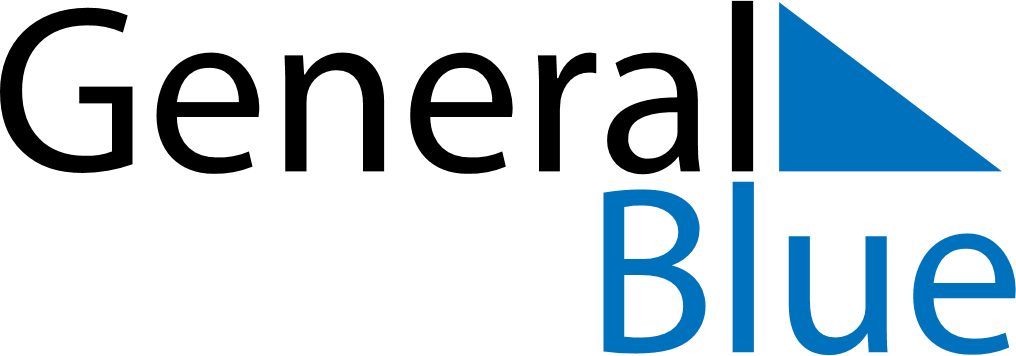 June 2028June 2028June 2028GuamGuamMONTUEWEDTHUFRISATSUN123456789101112131415161718Father’s Day19202122232425Juneteenth2627282930